I.I.S.S. 
Pascal/Comandini                                 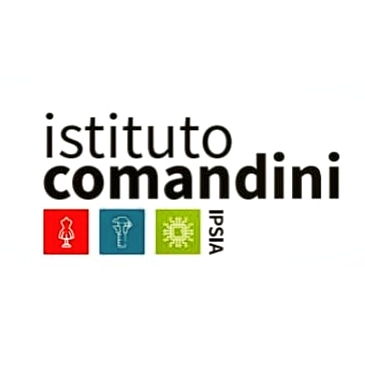 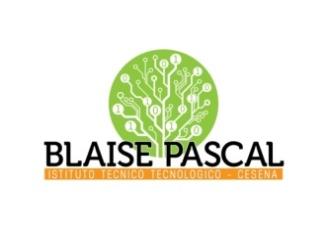 P.le Macrelli, 100 - 47521 Cesena 
Tel. +39 054722792 Cod.fisc. 90076540401  Cod.Mecc. FOIS01100L
FOIS0100L@istruzione UDA 00 - CLASSI QUINTE“METODI DI SCRITTURA”“METODI DI SCRITTURA”“METODI DI SCRITTURA”“METODI DI SCRITTURA”Asse culturale (o assi culturali se l’uda coinvolge più assi culturali)Asse dei linguaggi Asse dei linguaggi Asse dei linguaggi DISCIPLINE DI RIFERIMENTO ITALIANOINGLESEARGOMENTI PER CIASCUNA DISCIPLINALE TIPOLOGIE TESTUALI DELLA PRIMA PROVA SCRITTAanalisi e interpretazione di un testo letterario italiano (poetico e in prosa).analisi e produzione di un testo argomentativo riflessione critica di carattere espositivo - argomentativo su tematiche di attualitàLA RELAZIONE DELLO STAGEPRESENTAZIONE DELL’ESPERIENZA DI PCTORipasso Grammatica:Past tenses (past simple, past continuous, present perfect simple, used to)Futuri (present simple, present continuous, will, to be going to)IF clauses (zero, first and second conditionals)Esercitazione invalsi attraverso Reading and Listening Comprehension Level B1/B1+/B2Passive form, Reported speech (opzionale)COMPETENZE OBIETTIVO(quadro di riferimento europeo)Lo studente:sa creare un testo attraverso le varie fasi di ideazione, 	progettazione, realizzazioneutilizza il lessico adeguato alla esposizione di testi di varia naturacomprende il significato e il messaggio di un testoelabora per iscritto testi, in modo discretamente correttosa produrre un testo in forma digitalesa capire in L2 con facilità i punti principali di informazioni comuniè in grado di produrre in L2 semplici testi su argomenti noti o di interesse personalesa descrivere in L2 programmi e progetti futuri, ipotesi, ambizioni e fornire una ragione e delle spiegazioni per le proprie opinioni e programmisa leggere e capire un testo di livello B1/B1+ e sa individuare le informazioni più importanticomprendere un audio in L2 e ne cogliere le informazioni più rilevantiLo studente:sa creare un testo attraverso le varie fasi di ideazione, 	progettazione, realizzazioneutilizza il lessico adeguato alla esposizione di testi di varia naturacomprende il significato e il messaggio di un testoelabora per iscritto testi, in modo discretamente correttosa produrre un testo in forma digitalesa capire in L2 con facilità i punti principali di informazioni comuniè in grado di produrre in L2 semplici testi su argomenti noti o di interesse personalesa descrivere in L2 programmi e progetti futuri, ipotesi, ambizioni e fornire una ragione e delle spiegazioni per le proprie opinioni e programmisa leggere e capire un testo di livello B1/B1+ e sa individuare le informazioni più importanticomprendere un audio in L2 e ne cogliere le informazioni più rilevantiLo studente:sa creare un testo attraverso le varie fasi di ideazione, 	progettazione, realizzazioneutilizza il lessico adeguato alla esposizione di testi di varia naturacomprende il significato e il messaggio di un testoelabora per iscritto testi, in modo discretamente correttosa produrre un testo in forma digitalesa capire in L2 con facilità i punti principali di informazioni comuniè in grado di produrre in L2 semplici testi su argomenti noti o di interesse personalesa descrivere in L2 programmi e progetti futuri, ipotesi, ambizioni e fornire una ragione e delle spiegazioni per le proprie opinioni e programmisa leggere e capire un testo di livello B1/B1+ e sa individuare le informazioni più importanticomprendere un audio in L2 e ne cogliere le informazioni più rilevantiSAPERI         ABILITA’saper ideare, pianificare e organizzare un testosaper produrre un testo coeso e coerentepossedere una adeguata ricchezza e padronanza lessicalesaper comporre un testo corretto grammaticalmentesaper esprimere adeguati giudizi critici e valutazioni personalisaper rispettare i vincoli posti nella consegnasaper comprendere un testo letterario nel suo senso complessivo e nei suoi snodi tematici e stilisticisaper analizzare il testo letterario sul piano lessicale, sintattico, stilistico e retoricosaper interpretare correttamente un testo letterariosaper individuare correttamente la tesi e le argomentazioni di un testo argomentativocapacità di sostenere con coerenza un percorso ragionativosaper sostenere l’argomentazione con riferimenti culturali corretti e congruisaper presentare la propria esperienza nel PCTO attraverso la relazione scritta e la presentazione attraverso slidesa produrre un testo corretto e coeso, seppur semplice, in L2possiede una buona conoscenza della grammatica in L2sa individuare le informazioni fondamentali di un testo o un audio in L2 su argomenti quotidiani o personali              CONOSCENZEconoscere le modalità di analisi del testo letterario (comprensione del contenuto, analisi formale, interpretazione a approfondimento sull’opera, l’autore e il contesto culturale)conoscere la struttura e le caratteristiche del testo argomentativoconoscere gli aspetti essenziali dei principali temi di attualità (ambiente, progresso scientifico e tecnologico, lavoro, guerra/pace ecc.)conoscere la struttura e le caratteristiche della relazione e della presentazione attraverso slides.conosce le basi grammaticali per interagire e dialogare in L2 conosce le strutture morfo-sintattiche della lingua L2conosce le modalità per applicare le strutture morfosintattiche in L2 durante la redazione di un testo conosce le strutture grammaticali studiate in L2 per poterle utilizzare in esposizioni orali              CONOSCENZEconoscere le modalità di analisi del testo letterario (comprensione del contenuto, analisi formale, interpretazione a approfondimento sull’opera, l’autore e il contesto culturale)conoscere la struttura e le caratteristiche del testo argomentativoconoscere gli aspetti essenziali dei principali temi di attualità (ambiente, progresso scientifico e tecnologico, lavoro, guerra/pace ecc.)conoscere la struttura e le caratteristiche della relazione e della presentazione attraverso slides.conosce le basi grammaticali per interagire e dialogare in L2 conosce le strutture morfo-sintattiche della lingua L2conosce le modalità per applicare le strutture morfosintattiche in L2 durante la redazione di un testo conosce le strutture grammaticali studiate in L2 per poterle utilizzare in esposizioni oraliDESTINATARIAlunni classe quinta IPSIAAlunni classe quinta IPSIAAlunni classe quinta IPSIATEMPI DI APPLICAZIONE PRIMO/SECONDO PERIODOMESITUTTO L’ANNOMONTE ORE complessivoh 40 italianoh 10 ingleseSTRUMENTIUtilizzo di testi scolastici e libri digitali, video, giornali e riviste, esempi di presentazioniUtilizzo di Classroom e del registro elettronico per comunicare e condividere materiale online.Utilizzo di testi scolastici e libri digitali, video, giornali e riviste, esempi di presentazioniUtilizzo di Classroom e del registro elettronico per comunicare e condividere materiale online.Utilizzo di testi scolastici e libri digitali, video, giornali e riviste, esempi di presentazioniUtilizzo di Classroom e del registro elettronico per comunicare e condividere materiale online.PRODOTTO FINALE DA REALIZZARE(anche declinato per ciascuna disciplina coinvolta)Lingua inglese: Elaborare un testo su uno degli argomenti di grammatica trattati durante l’anno, facendo riferimento a un argomento di attualità (es: “What would you have done if you had been Martin Luther King?”)Lingua e letteratura italiana: 1^ simulazione della Prima prova scritta dell’Esame di Stato (tip. A, B, C)Lingua inglese: Elaborare un testo su uno degli argomenti di grammatica trattati durante l’anno, facendo riferimento a un argomento di attualità (es: “What would you have done if you had been Martin Luther King?”)Lingua e letteratura italiana: 1^ simulazione della Prima prova scritta dell’Esame di Stato (tip. A, B, C)Lingua inglese: Elaborare un testo su uno degli argomenti di grammatica trattati durante l’anno, facendo riferimento a un argomento di attualità (es: “What would you have done if you had been Martin Luther King?”)Lingua e letteratura italiana: 1^ simulazione della Prima prova scritta dell’Esame di Stato (tip. A, B, C)VALUTAZIONEValutazione degli apprendimenti (conoscenze) in itinereSi fa riferimento agli strumenti “classici”, quali, prove scritte, analisi degli elaborati degli studenti, relazioni tecniche, verifiche orali etc. La valutazione delle abilità sarà effettuata attraverso l'osservazione dei comportamenti in aula e in laboratorio, la partecipazione alle attività, eventualmente anche attraverso griglie di rilevazione, concordate tra i docenti del CdC.Il compito di realtà definisce il livello di competenze acquisite, secondo parametri valutativi concordati dai docenti del CdC attraverso un’apposita griglia di valutazione.Valutazione degli apprendimenti (conoscenze) in itinereSi fa riferimento agli strumenti “classici”, quali, prove scritte, analisi degli elaborati degli studenti, relazioni tecniche, verifiche orali etc. La valutazione delle abilità sarà effettuata attraverso l'osservazione dei comportamenti in aula e in laboratorio, la partecipazione alle attività, eventualmente anche attraverso griglie di rilevazione, concordate tra i docenti del CdC.Il compito di realtà definisce il livello di competenze acquisite, secondo parametri valutativi concordati dai docenti del CdC attraverso un’apposita griglia di valutazione.Valutazione degli apprendimenti (conoscenze) in itinereSi fa riferimento agli strumenti “classici”, quali, prove scritte, analisi degli elaborati degli studenti, relazioni tecniche, verifiche orali etc. La valutazione delle abilità sarà effettuata attraverso l'osservazione dei comportamenti in aula e in laboratorio, la partecipazione alle attività, eventualmente anche attraverso griglie di rilevazione, concordate tra i docenti del CdC.Il compito di realtà definisce il livello di competenze acquisite, secondo parametri valutativi concordati dai docenti del CdC attraverso un’apposita griglia di valutazione.